Name of activity: Explore the Job Opportunities in Govt. SectorCategory: Seminar Topic: Explore the Job Opportunities in Govt. SectorOrganizing Unit: Jointly Organised by Unacademy WBPSC and Ramakrishna Sarada Mission Vivekananda VidyabhavanDate: 28.11.2022Time: 10:30 AMVenue: Swamiji Bhavan, RKSMVVNumber of Students: 150Name of resource person/s (with designation): Gourab Dutta, Top Educator, UnacademyBrief Description of the event: This seminar was held on 28th November, 2022. 150 students from our college had attended the seminar. Mr. Gourab Dutta, Top Educator, at Unacademy, addressed the students on behalf of Unacademy WBPSC. This speaker helped the students to gain an overall view of the job market in the Government Sector. He spoke about the different sectors of the Government of India, like, health care, social science, human resources, computer science etc. Programme Outcome:The students came to know the process of applying for a government job, i.e., how to search for current job openings, how to apply for a government job, how to prepare the syllabus according to examination pattern, how to attend different levels of the examination and how to check the final result. Overall the seminar was very effective for the students.Photo: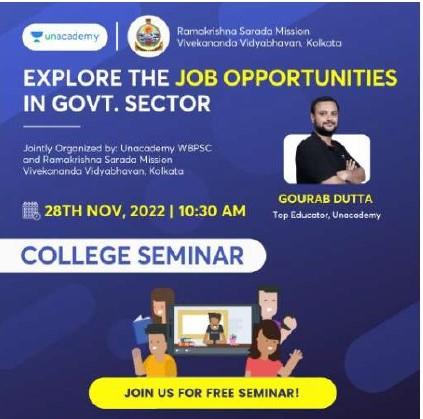 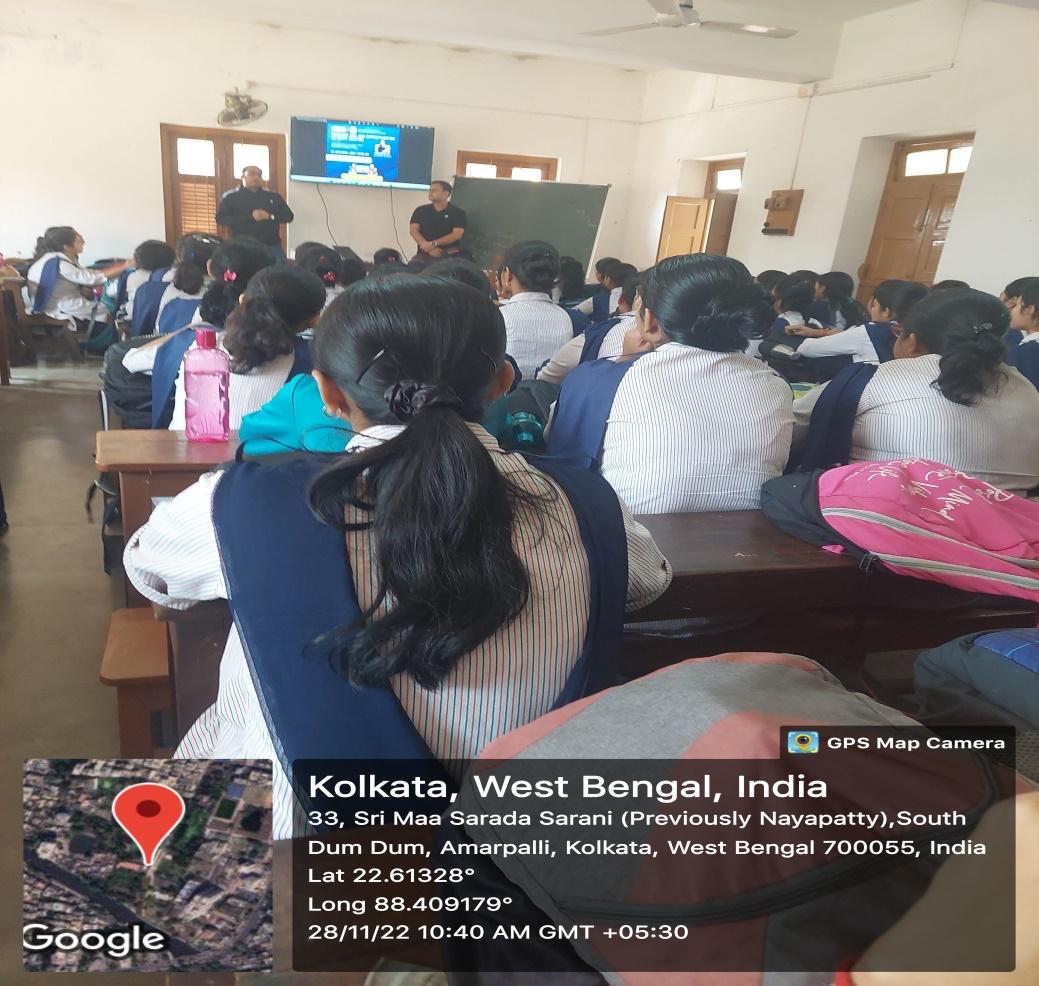 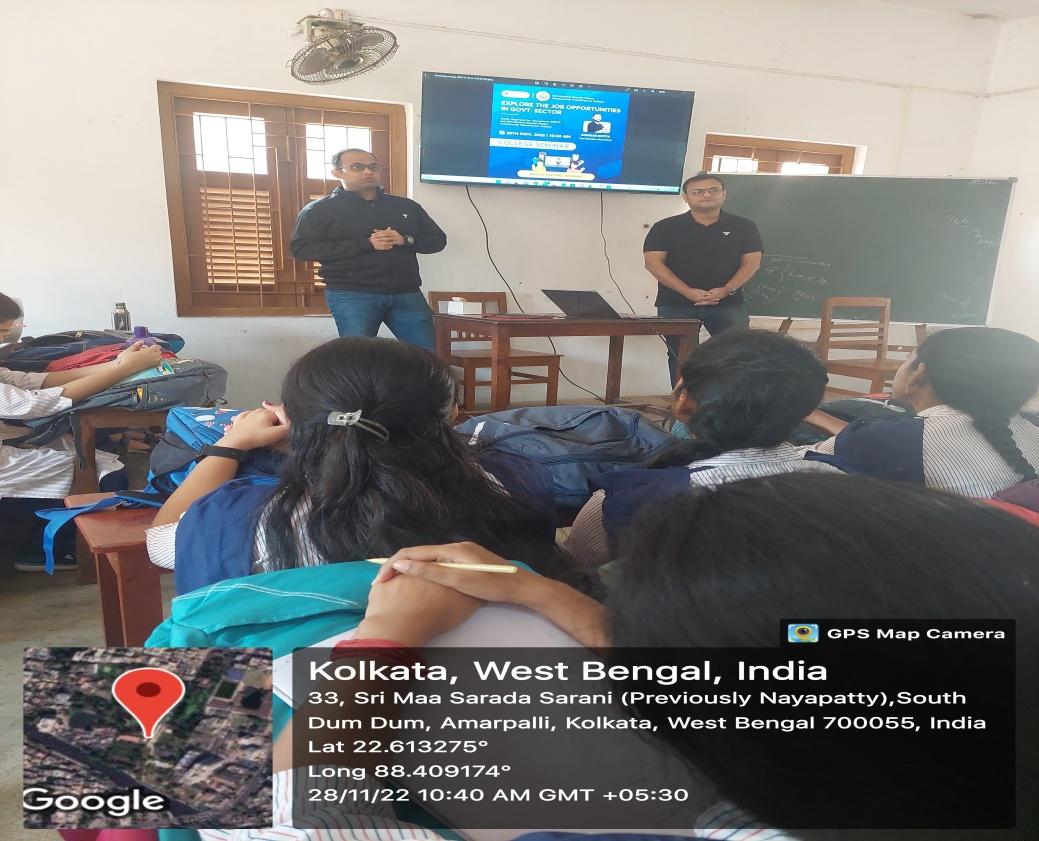 